Публичный отчётИндустриальной районной территориальной организации профсоюза работников народного образования за 2021 годОбщая характеристика.     Индустриальная районная организация профсоюза работников народного   образования и науки РФ объединяет  1652 члена профсоюза.     Среди них  работающих 1442, молодежи до 35 лет – 260 человек.     Охват профсоюзным членством составляет 63,9%.     Общее количество первичных профсоюзных организаций – 30.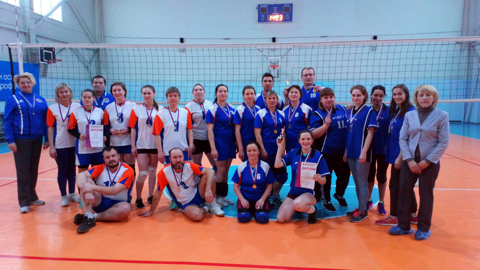 По сравнению с 2019 годом количество первичных профсоюзных организаций сократилось в связи с реорганизацией образовательных учреждений и их объединением. Численность уменьшилась в связи с увольнением членов профсоюза, уходом председателя первичной ПО.В 2020 году активно применялись такие инструменты мотивации профсоюзного членства, укрепления организации, как работа на востребованность профсоюза руководителями образовательных организаций, внедрение электронного профсоюзного билета и использование программы АИС для отчетности, дальнейшее использование  дисконтной карты профсоюза и других бонусов для членов профсоюза.2020 год показал, что будущее за цифровизацией,  в работе организации  стали активно использовать  социальные сети.В совершенно новых условиях пандемии и разобщенности,  в этой новой для нас ситуации профсоюз показал свою сплоченность, умение перестроиться в работе, выполнять свое предназначение.Проведено много различных акций и мероприятий, развернуто общение в сетях, взаимовыручка и помощь тем, кто находился в изоляции; мощно развернулась работа по обучению в формате ВКС, профсоюзные организации провели и участвовали в  семинарах в онлайн-режиме, как никогда ранее. Стало привычным – проведение в онлайн-режиме профсоюзных собраний коллективов, учебы, конкурсов, пленумов и президиумов.Конечно, тяжелые условия пандемии повлияли на организационную работу: мы  не смогли прийти и поговорить с людьми,  не смогли встретиться лично, но мы продолжали консультировать членов Профсоюза по любым вопросам дистанционно.Задачи на ближайшую перспективу.Сохранение и увеличение  численности членов профсоюза в действующих первичных профсоюзных организациях.Восстановление первичных профсоюзных организаций в ОУ Индустриального района.Укрепление первичных профсоюзных организаций. Особое внимание на  профсоюзные организации, где профсоюзное членство меньше 50%.Продолжить работу  по внедрению электронного профсоюзного билета и отчетности.                     2. Организационно-финансовое укрепление.В условиях неблагоприятной эпидемиологической обстановки работа по внутрисоюзному организационно-финансовому укреплению организации была полностью перестроена.Практически все общение с членами Профсоюза, за небольшим исключением в летний период, проводилось в электронном виде, режиме ВКС, в сетях.Решения VIII съезда Профсоюза стали основой формирования стратегических и тактических ориентиров развития, совершенствования нормативной базы внутрисоюзной работы.Председатель Индустриальной РТО была делегатом отчетно-выборной конференции Пермского крайсовпрофа и  II Пленума крайкома Профсоюза. О действиях по выполнению решений съезда Профсоюза, отчетно-выборной конференции Пермского крайсовпрофа и II Пленума крайкома Профсоюза был проведен в режиме онлайн Пленум Индустриальной РТО.В течение 2020 года проведено 4 заседания президиума райкома Профсоюза, на которых были рассмотрены все предусмотренные планом вопросы. Ряд заседаний президиума проведены в режиме ВКС. Это такие вопросы, как «О создании единой профсоюзной организации при объединении образовательных учреждений» («МАОУ СОШ №115» и «МАОУ СОШ №132»), «О состоянии профсоюзного членства и социального партнерства в учреждениях при смене председателя ПО и руководителя  (МАДОУ «Д.сад № 305», МАДОУ «ЦРР-Д.сад № 403 и МАДОУ «ЦРР-Д.сад № 112» и  МАДОУ «Д.сад №209 «Об опыте работы  Совета молодых педагогов Индустриального района и выборы нового председателя » и др. вопросы.  Несмотря на неблагоприятную эпидемиологическую ситуацию, продолжалась работа в первичных профсоюзных организациях.2.1. Работа выборных органов.В 2020 г. всё обучение, методическая работа проводились в онлайн-режиме. Были обучены вновь избранные председатели первичных, прошли  обучение председатели районных и первичных ПО по цифровизации в Профсоюзе, по продвижению в социальных сетях.Все категории профактива прошли обучение онлайн (председатели, бухгалтеры, внештатные правовые инспекторы труда, уполномоченные по охране труда, ответственные за работу в АИС).В 2020 г. начали работу новые председатели первичных  организаций, ограничения по коронавирусу  позволили оказать практическую помощь новым председателям уже 2021 году, а в режиме онлайн работа проводилась почти ежедневно:  консультации по телефону и электронной почте, обмен документами и методической литературой.В 2020 г. в связи с 30-летием Профсоюза, за хорошую работу многие профактивисты получили награды Профсоюза.Почетными грамотами Общероссийского Профсоюза образования за добросовесгный труд были награждены: Санникова Наталья Молозяновна - председатель первичной профсоюзной организации МАДОУ «ЦРР-детский сад№ 403» » г. Перми; Пичкалева Марина Александровна воспитатель, председатель первичной профсоюзной организации МАДОУ «Детский сад№ 305» » г. Перми. Под руководством  председателей  ПО члены профсоюза -  активные участники всех районных и городских мероприятий, в ДОУ есть большие успехи в направлении социального партнерства. При объединении и реорганизации председатели сумели не только сохранить, но и увеличить численность первичных профсоюзных организаций.Грамотами Пермского КрайсовпрофаГарифуллина Анна Владимировна, воспитатель, председатель первичной профсоюзной организации МАДОУ «Детский сад№ 396» » г. Перми;Знаком Пермского крайсовпрофа «Лучший профсоюзный активист Пермского края»: Вотякова Елена Викторовна, учитель-логопед и председатель первичной профсоюзной организации МАДОУ «Эврика» г. Перми.Почетной грамотой Министерства образования и науки Пермского края от профсоюза была награждена Микова Ирина Эдуардовна, председатель ППО учитель математики МАОУ «СОШ № 3» г. Перми.По итогам 2019 г. проведено рейтингование первичных организаций по направлениям деятельности. Победителями стали:По всем направлениям деятельности профсоюза среди председателей первичных организаций:Вотякова Е.В. - МАДОУ «Эврика» г. Перми,Чигвинцева О. Г.- МАОУ «СОШ № 132» г. Перми,Гарифулина А. В. - МАДОУ «Детский сад № 396» г. ПермиГаврилова И. Ю. - МАДОУ «Детский сад «Парма» г. ПермиВ условиях эпидемиологической обстановки работа Профсоюза образования Пермского края не прекращалась ни на минуту. В усиленном режиме  райком держал связь с председателями первичных  профорганизаций, своевременно реагировал на запросы членов Профсоюза, выстраивал активную работу в онлайн-формате.Приняли участие в мониторингах Центрального Совета Общероссийского Профсоюза образования по проблемам работников образовательных организаций на дистанционном обучении; Приняли самое активное участие в первомайских акциях «Солидарность сильнее заразы».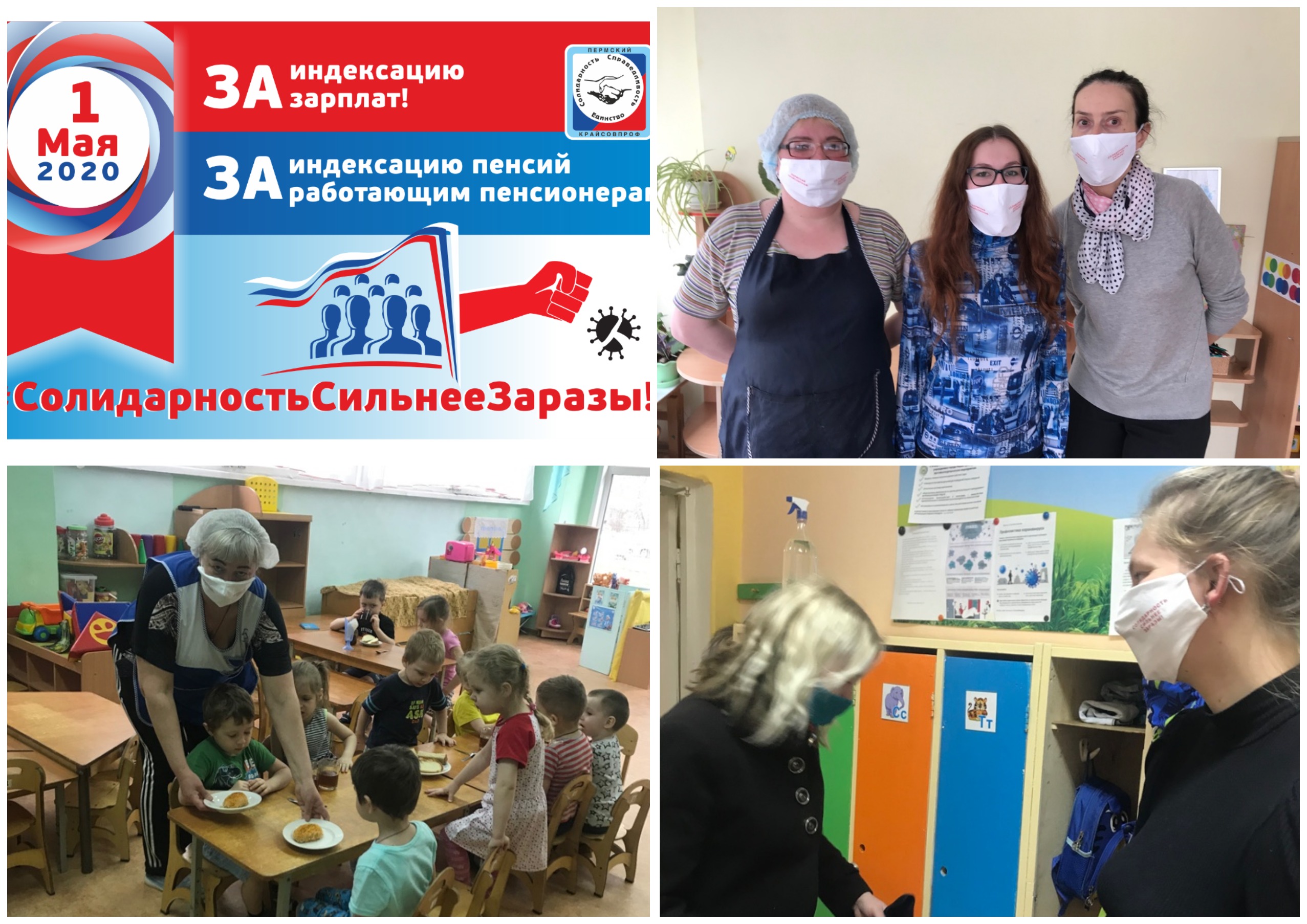 Пяти первичным профсоюзным  организациям раздали защитные маски Пермского Крайсовпрофа Членам Профсоюза: руководителям образовательных
организаций, воспитателям дежурных групп и тем, кто был «на посту». 
Приняли участие в акции «Вспоминаем Первомай» (акция Профсоюзного курьера).Приняли участие во всех онлайн совещаниях Пермского крайсовпрофа и Пермкого крайкома профсоюза.Задачи на ближайшую перспективу:Продолжить анализ эффективности работы председателей первичных профсоюзных организаций, по результатам анализа провести собеседования, при необходимости – обновление актива.Развивать практику обучения профсоюзного резерва.Продолжить работу профактива по проекту «Цифровой профсоюз»Завершить перевод районной  организации в цифровой режим по вопросам учета, отчетности и электронного профсоюзного билета.2.2 Финансовое укрепление организацииПродолжается работа по привлечению средств партнеров на проведение ряда направлений в работе. В целом, удалось сохранить уровень предыдущего года в вопросах финансовой обеспеченности. 2.3	 Информационная работа2020 год стал активным в совершенствовании информационной работы. В период пандемии потребовались новые компетенции, мобильность профактива, поэтому профактив Индустриальной РТО приняли участие в проведенных краевым комитетом Профсоюза семинарах по освоению новых технологий общения. И затем на этой основе проводились плановые совещания, пленумы, заседания президиума, конкурсы.В 2020 г. мы решали проблему общения с членами Профсоюза первичных организаций через собрания в режиме ВКС, напрямую участвовали на мероприятиях в первичных профсоюзных организаций, таким образом, новые механизмы открыли безграничные возможности присутствия на любых мероприятиях.Для каждой первички направлялись Информационные листки по актуальным для рядовых членов Профсоюза проблемам для размещения в профсоюзных уголках.В 2020 г. еще большую активность получила работа через соцсети. К примеру, во ВКонтакте активно работают группы «Профсоюз образования Индустриального района», «Совет молодых педагогов Индустриального района»,  «Профсоюз образования Пермского края», «Совет молодых педагогов Пермского края», разные чаты для оперативного общения созданы в Whats App и  Viber и в первичных профсоюзных организациях в том числе.В 2020 г. продолжалась активная работа по реализации проекта «Цифровой Профсоюз», в системе АИС были зарегистрированы и оформлены билеты для 80%  членов профсоюза.Задачи на ближайшую перспективу:Работать над увеличением числа подписчиков в социальных сетях, созданием своих групп в первичках.Добиться увеличения подписки на профсоюзные издания «Профсоюзный курьер», «Мой Профсоюз».Существенно увеличить свое присутствие и включать профсоюзную повестку при проведении мероприятий социальных партнеров.Продолжить работу по созданию страничек профсоюзных организаций на сайтах образовательных организаций.Завершить в 2020 г. перевод всех членов профсоюза в систему АИС.Продолжить разъяснительную работу и обучение об использовании бонусной программы «Профкардс» в рамках проекта «Цифровой профсоюз».3.	Социальное партнёрство3.1	 Взаимодействие с социальными партнерамиВ 2020 г. была продолжена работа по взаимовыгодному сотрудничеству с социальными партнерами. В непростых эпидемиологических условиях много внимания уделялось постоянному взаимодействию с департаментом образования города Перми, районным отделом образования по различным вопросам, с которыми в районный  комитет Профсоюза обращались педработники. Это вопросы режима работы, оплаты труда, соблюдения норм охраны здоровья.     Индустриальная районная организация профсоюза продолжает взаимодействовать в  работе  с администрацией Индустриального района, отделом образования и руководителями образовательных организаций, Депутатами разного уровня и другими партнерами, которая заключается в следующем:•		от авторитета, массовости организации, уровня компетентности профсоюзных лидеров в вопросах нормативной базы, трудового законодательства зависит качество взаимодействия, его эффективность;•		от мнения работодателя о полезности и востребованности организации и для членов профсоюза, и для самих работодателей зависит численность организации;•		от количества сторонников в гражданском обществе во многом зависит узнаваемость организации, общественное мнение по проблеме, а значит и оперативность решения проблем.     Основой социального партнерства является система Соглашений и коллективных договоров.Действовало Соглашение между краевым комитетом Профсоюза и Пермским городским департаментом образования. Согласно Соглашению, реализован пункт о стимулировании руководителей образовательных организаций г. Перми по представлению Профсоюза за высокий уровень социального партнёрства.В Индустриальном районе департаментом образования были отмечены руководители МАОУ «Лицей№ 8» и МАДОУ «Детский сад № 23».В 2020 г. активно велась работа по заключению коллективных договоров в образовательных организациях. Коллективные договоры действуют в 24 образовательных организациях (80%), все они проходили предварительную экспертизу в краевом комитете Профсоюза перед уведомительной регистрацией. В работе используем типовой Макет коллективного договора, который  подготовил краевой комитет Профсоюза на основе рекомендаций ЦС Профсоюза.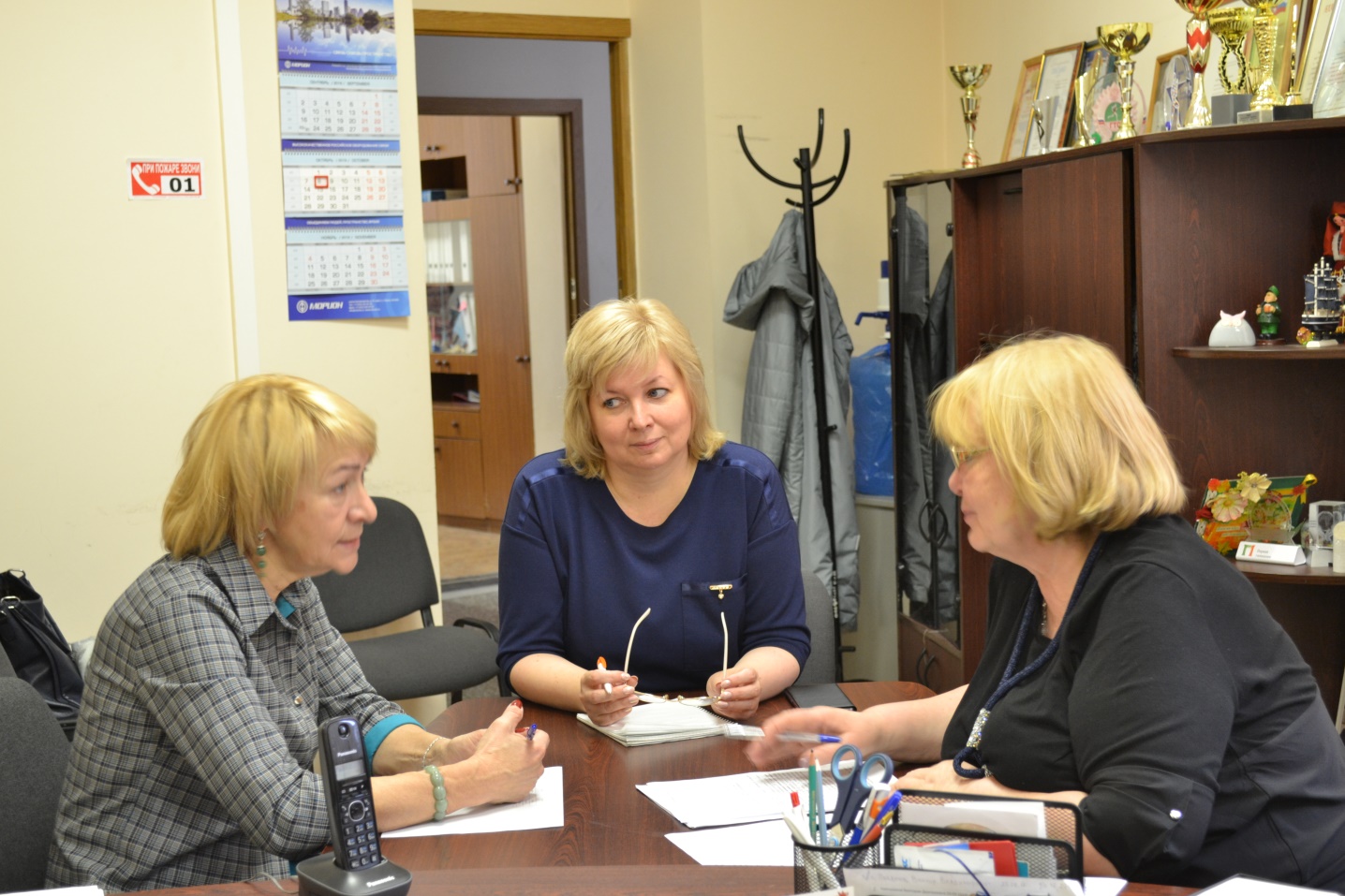 3.2	Содействие сохранению и развитию дополнительных мер соцподдержки работников отраслиВ Пермском крае действует большой пакет мер социальной поддержки работников образования, финансируемый из краевого бюджета.В 2020 г. несмотря на экономические проблемы, связанные с коронавирусной инфекцией, удалось сохранить действующие гарантии: Продолжалось действие закона о саноторно-курортном оздоровлении работников бюджетной сферы. Все предусмотренные средства на эти цели были реализованы.Средства, предусмотренные ст. 23 Закона «Об образовании в Пермском крае» были проиндексированы в 2020 г. на 4%. Это целый перечень дополнительных выплат молодым специалистам, за успешное участие в аттестации и награды.Райком профсоюза следит и помогает первичным профсоюзным организациям в исполнении и своевременной реализации мер социальной поддержки. Пакет мер размещен на сайте Профсоюза на странице «Пермская региональная организация».3.3	 Работа с молодыми педагогамиВ 2020 г. работа с молодыми педагогами оставалась приоритетом и приобрела еще большую глубину и содержание, т. к. в условиях работы в дистанционном режиме способность СМП полноценно взаимодействовать оказала влияние на всю организацию.Во всех  мероприятиях  СМП, которые  состоялись в online-формате: Форум, Зимняя экспедиционная школа, в новомом проекте «Коворкинг-центр СМП Пермского края «Старт в профессию» в период пандемии СМП Индустриального района был активным участником. А также приняли активное участие в онлайн-сессии Всероссийской педагогической школы, мероприятиях, связанных с юбилеем Победы.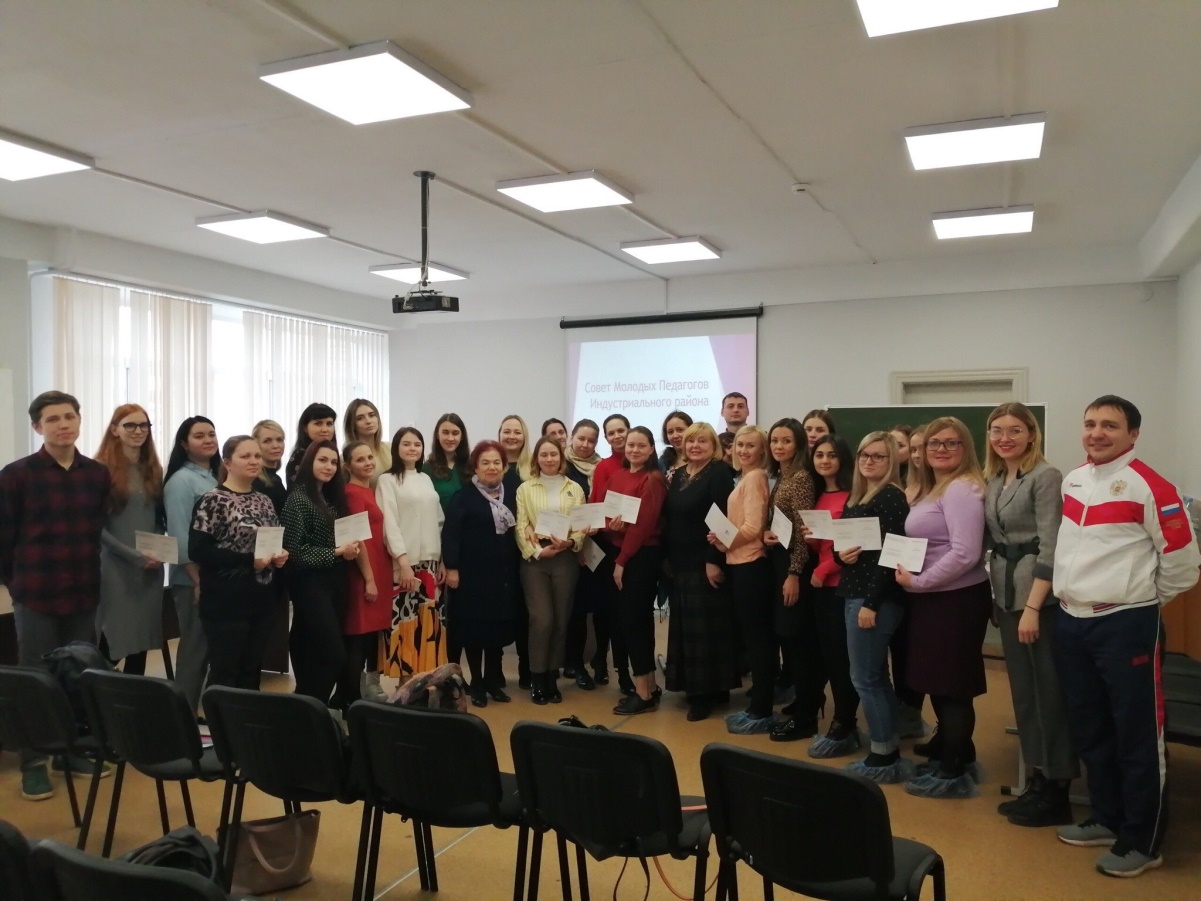 3.4	Содействие профессиональному и творческому развитию педагогических работниковРайонный комитет Профсоюза проводил большую работу по участию в творческом и профессиональном развитии педработников. В 2020 г. была продолжена активная работа по профессиональному становлению и развитию молодых педагогов Индустриального района при финансовой поддержке ОУ и методическом  сопровождении ректора и педагогов АНО ДПО «Открытый Институт Повышения Образования». По инициативе Индустриальной РТО проводились ежегодные Форумы молодых работников образования Индустриального района города ПермиА также райком Профсоюза участвовал в организации и проведении различных профессиональных конкурсов: «Воспитатель - будущий методист», «Моя прекрасная няня и др.СМП Индустриального района участвовали практически во всех конкурсах  и становились победителями. Приняли участие в  акции «100 часов доброты», посвященные 75-летию Победы, помощи ветеранам во время пандемии.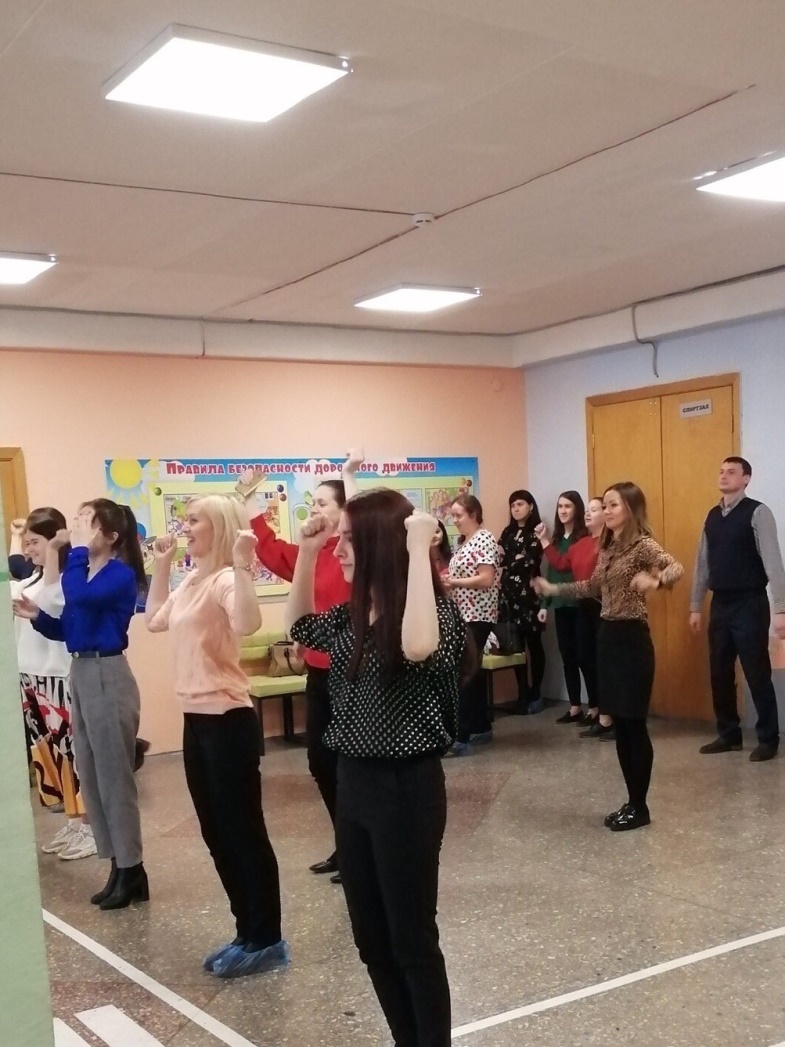 Совместно с Советом ветеранов педагогов Индустриального района   реализовали проект «Мы помним! Мы гордимся! В проекте были собраны творческие работы учащихся школ района, посвященные 75-летию Победы в ВОВ (интервью с воспоминаниями ветеранов, эссе учащихся и др.). При финансовой поддержке депутата Пермской городской Думы все материалы проекта были изданы и напечатаны в сборнике (более 100 работ). Педагоги образовательных учреждений района приняли активное участие в городском фестивале ветеранов педагогического труда, посвященном 75-летию Победы.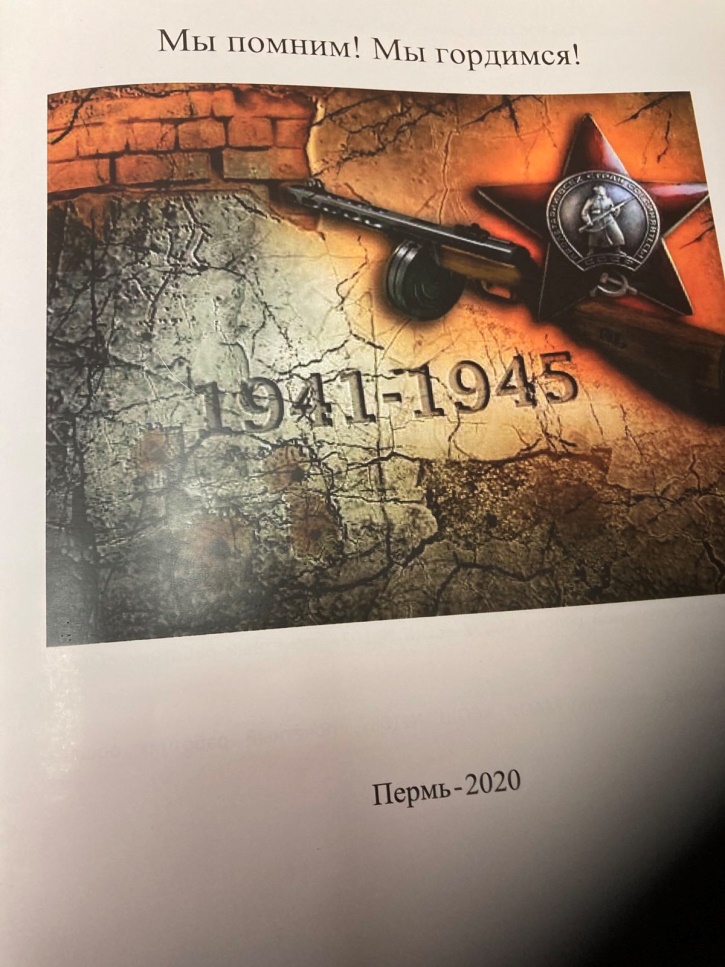 Задачи на ближайшую перспективу:Продолжить активное участие в организации и проведении творческих отраслевых конкурсов, круглых столов, конференций, а также проводить свои профсоюзные форумы и конкурсы, направленные на развитие творческого потенциала педагогических работников.Продолжить проводить спортивные массовые мероприятия для членов профсоюза.С целью  укрепления духовного и физического здоровья педагогических работников, приобщения их к здоровому образу жизни, а также мотивации профсоюзного членства ежегодно проходит спартакиада работников образовательных учреждений Индустриального района г. Перми. В 2020, она была V-я  по счету. Все виды соревнований проходят в две группы (ДОУ и СОШ). В спартакиаду входят тестовое многоборье, волейбол и лыжи.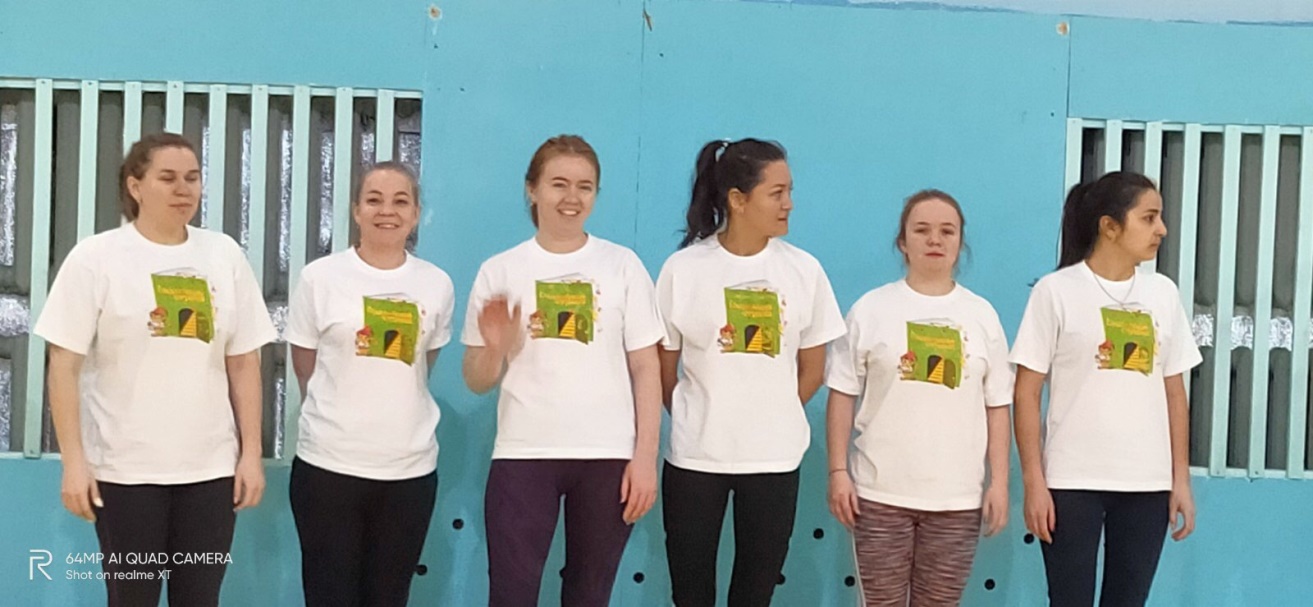 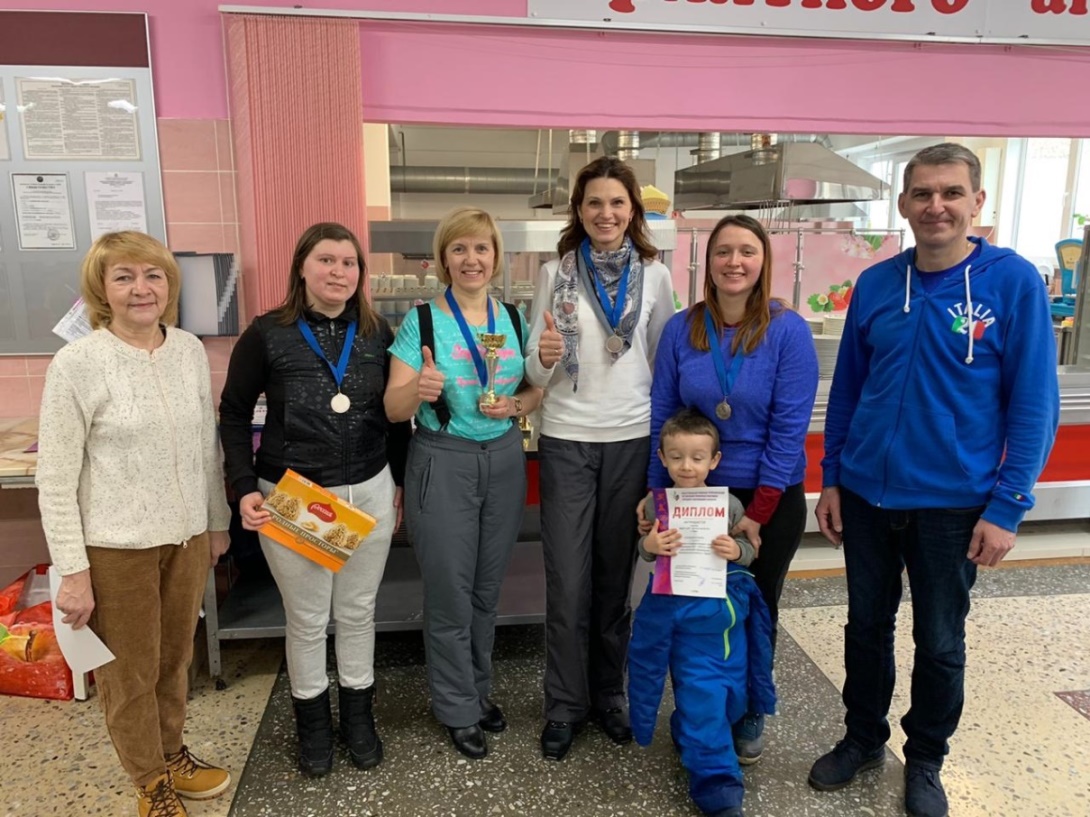 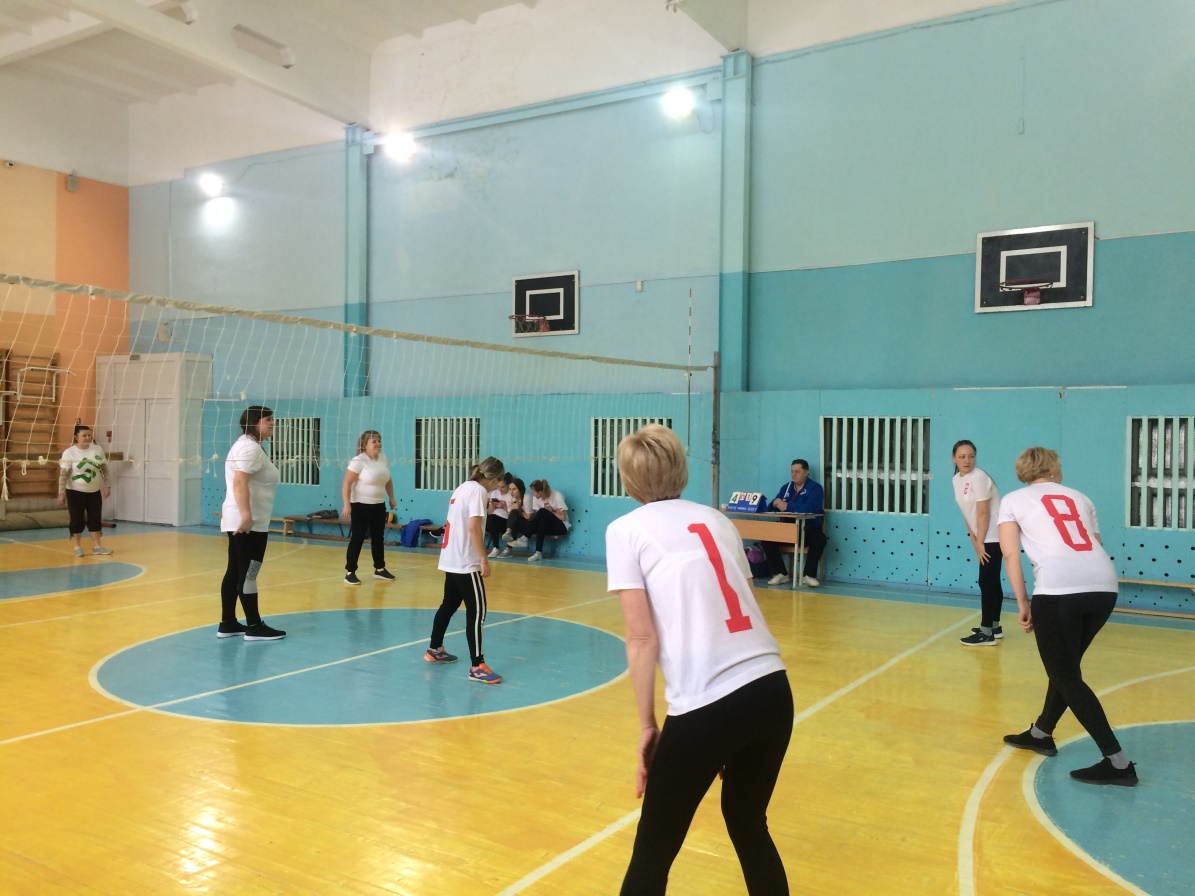 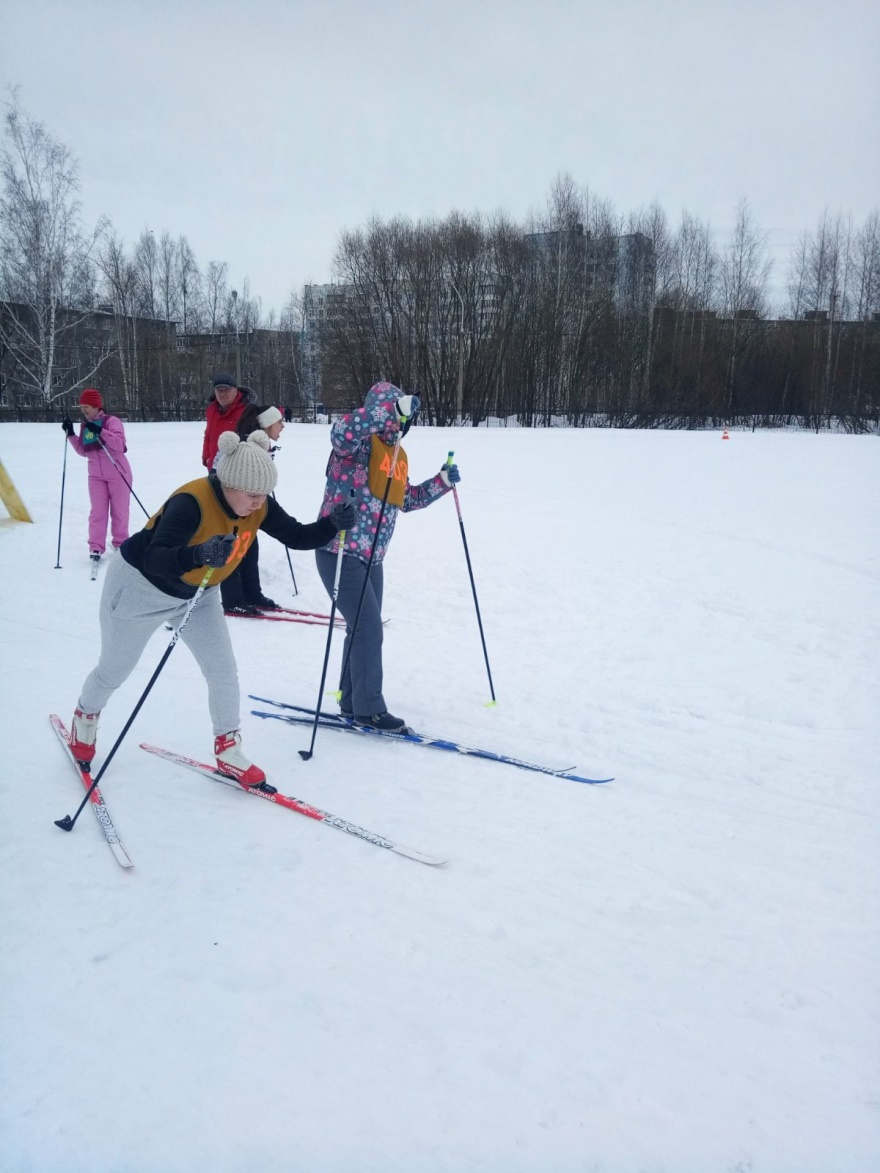 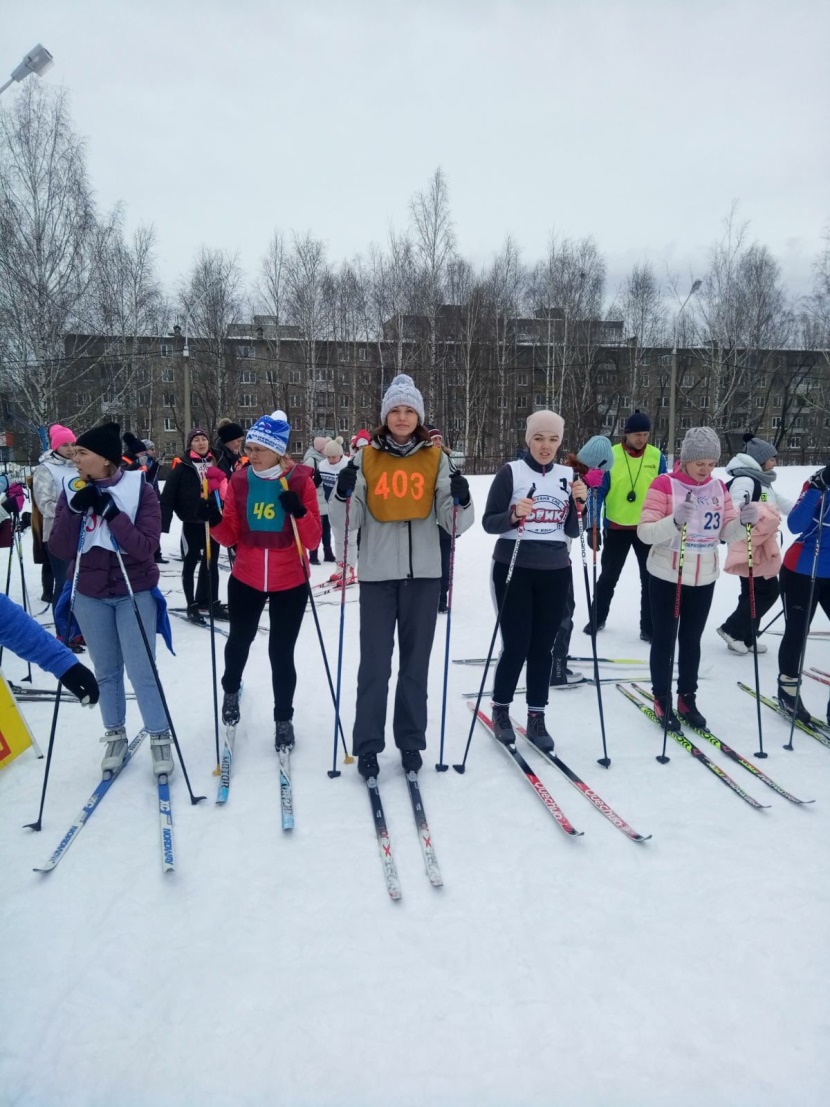  Правозащитная деятельность.     Председатель РТО совместно с правовой инспекцией труда Пермской краевой территориальной организации профсоюза и совместно с  внештатными правовыми инспекторами труда проводили правозащитную деятельность по следующим направлениям:•	Нормотворческая и аналитическая деятельность.•	Контроль за соблюдением законодательства.•	Коллективно-договорная работа, социальное партнерство, профсоюзная мотивация.•	Защита прав членов профсоюза.•	Обучение.•	Информационная работа.•	Работа с внештатными правовыми инспекторами труда.     Правозащитная деятельность осуществлялась силами 3 правовых инспекторов труда, из них 1 штатный работник аппарата – главный правовой инспектор труда и 2 внештатных.     С участием правовых инспекторов было проведено 2 проверки работодателей на предмет соблюдения ими трудового законодательства и иных нормативных правовых актов, из них: 1 – комплексных, 1 – тематических.К наиболее значимым нарушениям законодательства, выявленным при проведении проверок относятся следующие:	поручение работнику работы, не предусмотренной трудовым договором, должностной инструкцией;	отсутствие в трудовых договорах четких критериев прозрачности и понятности формирования заработной платы;	несвоевременность перечисления профсоюзных взносов;	увеличение объемов выполняемой работы без пропорциональной оплаты на это;	неисполнение условий отраслевых соглашений, коллективных договоров;	в трудовых договорах не указаны: полный объем учебной нагрузки, размеры стимулирующих выплат, виды компенсационных выплат, размер выплат за сложность предмета;	Не всегда на заседания комиссии приглашается председатель ПО.     Благодаря активной позиции профсоюзов Пермского края были внесены изменения в Административный регламент по уведомительной регистрации Коллективного Договора и Соглашений. В настоящее время заявителю необходимо представить в регистрирующий орган еще и письмо-заключение краевого комитета отраслевого профсоюза. Эта процедура способствует недопущению заключения Соглашений и Колдоговоров с ненадлежащей стороной.Крайком Профсоюза продолжил реализацию новой формы контроля – «Профсоюзный аудит», основная цель которого - предупреждение и выявление нарушений в сфере трудового права, Профсоюз при этом обеспечивает защиту образовательных организаций от штрафов, иных административных, дисциплинарных и управленческих санкций.В 2020 г. проведена работа для широкого применения нового макета КД, разработанного Общероссийским Профсоюзом Образования. Проведена экспертиза и оказана помощь Профсоюзным организациямЗадачи на ближайшую перспективу:Добиваться индексации дополнительных мер социальной поддержки.Добиваться включения в долгосрочную целевую программу улучшения жилищных условий работников дошкольных учреждений.Подготовить новые предложения и инициативы по расширению социальных гарантий работникам.5. Оказание дополнительных услуг членам профсоюза.     Пермская региональная организация профсоюза на протяжении ряда лет занимала призовые места во Всероссийском смотре – конкурсе «Профсоюзная организация высокой социальной эффективности». В 2019 г. данное направление получило дальнейшее развитие и в нашем районе.     Работа по оказанию услуг членам профсоюза реализуется через программу «Профсоюз+», имеющую подпрограммы:	«Путешествуй с профсоюзом!»	«Отдыхай с профсоюзом!»	«Развивайся с профсоюзом!»	«Учись с профсоюзом!»     В рамках проекта создается реестр сервисных услуг разной направленности с программами лояльности для членов профсоюза.     Наша цель – сделать эти услуги более доступными.Подпрограмма «Путешествуй с профсоюзом» позволяет расширить спектр возможностей туристического отдыха членов профсоюза.     Взаимодействие с туристическим агентством «Пермский центр отдыха и туризма» предусматривает выезд на экскурсии прямо из отдаленных пунктов края (порой расстояние достигает 300 км от Перми), что делает поездки более доступными и экономичными. Члены профсоюза получают скидки до 20%, партнером поощряется организаторская работа профсоюзных лидеров на местах денежным вознаграждением.     Совместно с круизной кампанией «Кама Трэвел» разработан проект для педработников «Счастливый учитель - здоровая нация». При приобретении путевок на теплоходы «Н.В. Гоголь» и «Козьма Минин» предлагаются гибкие выгодные условия.     Надеемся, что в 2021 году  услугами, предлагаемыми по проекту «Путешествуй с профсоюзом», воспользуются  больше членов профсоюза.6. Финансово – хозяйственная деятельностьФинансово – хозяйственная деятельность Индустриальной районной территориальной организации осуществляется на основании решений коллегиальных органов районной территориальной и вышестоящих организаций, принятых нормативных актов: Положения об оплате труда, Положения о служебных командировках работников, Положения об оказании матпомощи рядовым членам профсоюза, Учетной политикой районной организации и других нормативных актов.Бюджет Индустриальной районной территориальной организации составляет:Доходы                           Расходы                               Дефицит                  Профицит2019 г. 2 759 312,0 руб. 2 830 182,0 руб                70 870,0 руб.2020 г. 3 003 904,0  руб. 2 430 307,00 руб                                          578 997,00 руб.Доходная часть за 2020 годЧленские профсоюзные взносы 2 786 404,0 руб.Иные поступления на уставную деятельность (в т.ч. пожертвования) – 214 900,0Доходы от предпринимательской деятельности 2 600,0Как видно из цифр поступление членских профвзносов происходит стабильно.В первичных профсоюзных организациях действует следующая структура % отчисления членских профсоюзных взносов: 65% перечисляется районной территориальной организации профсоюза, 35% краевой территориальной организации профсоюза.На протяжении многих лет данная структура являлась оптимальным вариантом для обеспечения деятельности организации.Смета доходов и расходов райкома профсоюза, изменения и дополнения, исполнение сметы утверждается на заседании президиума райкома профсоюза на основании решения пленума райкома профсоюза о делегировании данных полномочий.Информация по консолидированному бюджету ежегодно докладывается на пленуме райкома профсоюза.Сметы доходов и расходов первичных профсоюзных организаций и их исполнение утверждаются на заседаниях соответствующих организаций.Целевые показатели расходования профсоюзного бюджета по приоритетным направлениям деятельности Профсоюза характеризуются следующим образом. Согласно представленной отчетности (в рублях):Расходы В Индустриальной районной территориальной организации имеются первичные профсоюзные организации с элементами кризисного состояния по численности членов профсоюза. Перечень этих организаций составлен, по отношению к ним применяются различные механизмы вывода их из кризисного состояния: замена председателя организации, оказание практической помощи на местах, обучение председателя и совместная работа с руководителем ОУ.Контрольно – ревизионная деятельность.В соответствии с Уставом Профсоюза для осуществления контроля за финансово – хозяйственной деятельностью Индустриальной организации профсоюза на X районной отчетно–выборной конференции, проходившей 25.10.2019г. создана контрольно – ревизионная комиссия в составе трех человек. Возглавляет комиссию опытный бухгалтер Астафьева Л.И. Комиссия проводит заседания один  раз в год. Ревизия финансово – хозяйственной деятельности райкома профсоюза проводится ежегодно районной ревизионной комиссиейЗадачи на ближайшую перспективу:Добиться четкой системы удержания и  своевременного перечисления профсоюзных взносов централизованной бухгалтерий, обслуживающий образовательные учреждения. Проблема пока есть.Продолжить работу по рациональному расходованию средств профбюджета, по привлечению средств на выполнение уставных задач через партнеров и другие формы.П.пНаименованиеКод строкиВсегоЗа счет членских профвзносовЗа счет иных поступленийЗа счет прибыли1.Целевые мероприятия   60340 055340 055001.1.Информационно-пропагандистская работа 61  40 265  40 265001.2.Подготовка и обучение профсоюзных кадров и актива62  26 125  26 125001.3.Работа с молодежью63  92 338  92 338001.4.Проведение конференций, комитетов, президиумов, совещаний64  20 950  20 950001.5.Культурно-массовые мероприятия65136 952136 952001.6.Спортивные мероприятия66  23 425  23 425001.7.Проведение внутрисоюзных, территориальных и профессиональных конкурсов6700001.8.Инновационная деятельность Профсоюза6800021.8.1Пенсионное обеспечение членов Профсоюза68.100001.8.2Кредитно-потребительские кооперативы68.200001.8.3Оздоровление и отдых68.300001.8.4Добровольное медицинское страхование68.400002.Социальная и благотворительная помощь7000003.Материальная помощь членам Профсоюза801 061 4001 061 400004.Премирование профактива90  49 750  44 0005 75005.Международная работа000006.Расходы, связанные с организацией и обеспечением деятельности аппарата организации Профсоюза110 979 102769 952209 15006.1.Оплата труда с начислениями111880 521684 781195 74006.2.Выплаты, не связанные с оплатой труда112  45 050  31 640   13 41006.3.Командировки и деловые поездки11300006.4.Содержание помещений, зданий, автомобильного транспорта и иного имущества (кроме ремонта)11400006.5.Ремонт основных средств11500006.6.Приобретение основных средств11600006.7.Хозяйственные расходы117  10 006  10 006006.8.Услуги банка118  42 726  42 726006.9.Прочие119      799        799007.Отчисления членских профсоюзных взносов12000007.1.Центральный Совет Профсоюза (начислено)12100007.2.Территориальные объединения Профсоюзов (ТООП)12200007.3.Ассоциации Профсоюзов12300007.4.Иные организации12400008.Прочие расходы1300000Всего расходов1402 430 3072 215 407214 900